LOCALISATION PHOTOS PROJET FORAGE NORMANDIE KOI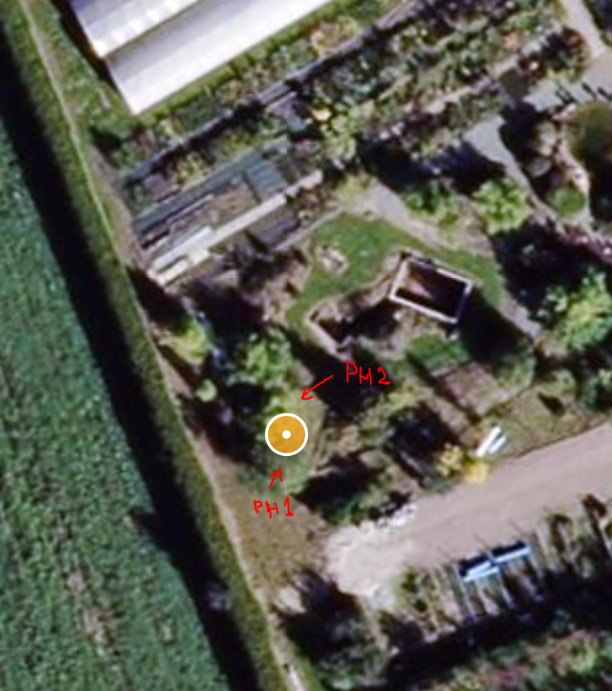 PHOTO 1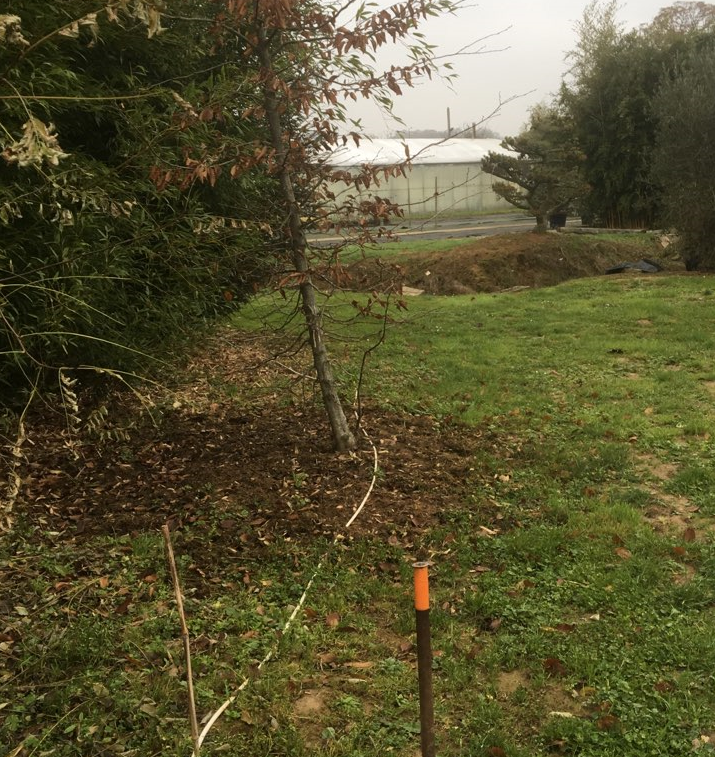 PHOTO 2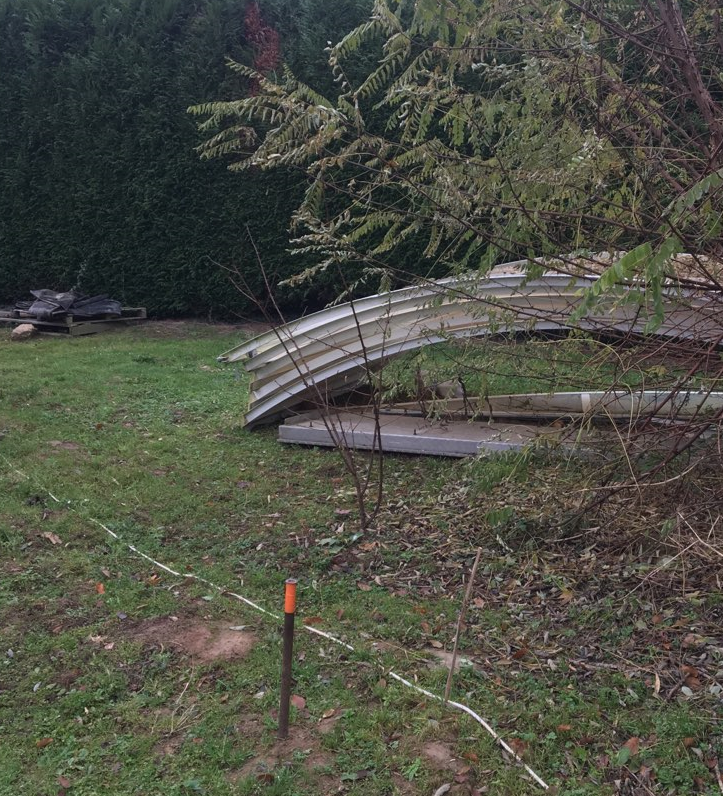 